ブリタニカ・オンラインサービス トライアル申込書申込日：西暦　　　　　　　年　　　　　月　　　　日※教育機関様のみ、在籍者数（学生数＋教員数）をご記入ください。トライアル開始希望日西暦　　　　　　年　　　　月　　　　日西暦　　　　　　年　　　　月　　　　日在籍者数※在籍者数※人トライアルサービス※ご希望のサービスに
チェックを入れてください□日本語と英語の百科事典データベースブリタニカ・オンライン・ジャパン□多言語の百科事典データベーススペイン語・フランス語セット多言語の百科事典データベーススペイン語・フランス語セットトライアルサービス※ご希望のサービスに
チェックを入れてください□小中高等学校向け英語百科事典データベースBritannica School□教育向け画像データベースBritannica ImageQuest※教育機関様のみ選択可能教育向け画像データベースBritannica ImageQuest※教育機関様のみ選択可能Institution Name機関・学校名（フリガナ）機関・学校名所在地所在地TEL：　　　　　　　　　　　　　　　　　　　　　FAX：ご担当者名（フリガナ）ご担当者名部署名・役職電子メールアドレストライアル方法※ご希望の認証方法にチェックを入れてください□ID/パスワード認証□グローバルIPアドレス認証（サブネットマスク表記は不可。）　（IPアドレス）　　　　　　　　　　　　　　　　　　　　　　　　　　　備考【サービス提供会社】【販売会社】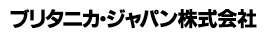 〒141-0031	東京都品川区西五反田8-3-16西五反田8丁目ビル2FTEL：03-5436-1390　　FAX：5436-1380E-mail：sales@britannica.co.jphttp://www.britannica.co.jp/online/株式会社 紀伊國屋書店 データベース営業部〒153-8504 東京都目黒区下目黒3丁目7番10号TEL：03-6910-0518　  FAX：03-6420-1359E-mail：online@kinokuniya.co.jp